		    Honors Calculus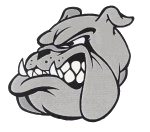               meredith.bonanni@cobbk12.org	   	                 Mrs. BonanniWhat is Calculus?Calculus is the study of change.  We will study limits, derivatives, integrals, and their applications.  This course is intended to provide a solid foundation for college mathematics courses.  It is NOT intended to prepare you for the AP Calculus exam.  Steps for SuccessBe on time and prepared for class each day.Participate in class activities and discussions.Complete all homework assignments.Be organized & take good notes.Ask questions in class & seek extra help after class.Study for tests!Homework:  Homework will either be checked for completion or by a homework quiz that includes problems similar to the assignment.  You must show your work for all problems to receive credit.  Late work is only accepted with an excused absence, and it must be turned in by the day of the chapter test.  Remember that homework is an important part of the learning process.  Mark problems that you do not understand so they can be addressed in class the next day.Make-Up Work:  Making up missed work is your responsibility!  Only students with excused absences will be allowed to make up missed work.  All make-up work and tests will be recorded as a 0 until completed.  Make-up tests and quizzes must be taken before the next chapter test, or it will remain a 0.  If circumstances require more time, you must make arrangements with me on the day of your return.  If you miss only the day of review for a test, you are expected to take the test with the class if you return on test day.  Test make-up times are Wednesday mornings or Thursday afternoons.  See the schedule posted outside the classroom.Calculators:  A Texas Instrument graphing calculator is required for this course.  The TI-84 or TI-83 are acceptable.  If you plan to take AP Calculus after this course, then you should purchase the TI-Nspire CX CAS.  TI-89 calculators are not allowed.  Do not purchase a Casio calculator.  A limited number of used calculators are available for rent from the bookroom, but it is advisable to purchase your own.Materials:Graphing calculator (required) – TI-84, TI-83, TI-Nspire CX CAS (Only purchase a Texas Instrument)Scientific calculator (recommended but optional)Composition notebook (required)Notebook & Graphing paperPencilsBinderHighlightersColored pens, glue stick & scissors for notebookRequested classroom donations - Kleenex, hand sanitizer, Clorox wipes, glue sticks, highlighters, paper (ruled or graphing), pencilsCell Phones:  Students shall not use, display or turn on cellular phones, video phones, smartwatches, or other electronic devices during instruction time except when a teacher uses these devices for instructional purposes.  The consequences for inappropriate cell phone use are: Cheating:  Cheating will NOT be tolerated.  If I determine that you have cheated, you will receive a zero on the assignment, your parents will be called, and you will be given a U in conduct for the grading period.  The following constitutes cheating: copying or sharing homework, talking during a test or quiz no matter what you are talking about, looking at someone else’s paper or allowing them to look at yours, & using a calculator when it is not allowed.  Any student with a cell phone out during a quiz or test will receive an automatic grade of zero.  Cell phones will be collected during all tests.Help Sessions:  Extended learning help sessions will be offered to students who are giving 100% effort.  This means that notes must be taken during lectures, and homework must be attempted. See posted days & times.Remind:  Text the message @calcsp22 to the number 81010*Every student & at least 1 parent should sign up to receive Remind texts from me.Keep this syllabus in your notebook at all times!